.This dance is done in FOUR directions. Introduction : 16 BeatsOriginal Position: Feet Together Weight On The Left Foot.COASTER FORWARD, BEHIND-1/4 FORWARD-QUICK PIVOT-FORWARD FULL HITCH, FORWARD-TOGETHER-BACK, BACKBACK-HOOK-FORWARD-SWEEP-ACROSS-SIDE-BEHIND-SIDE-ACROSS, ROCK & ACROSS, ROCK &FORWARD 1/2 SWEEP, BEHIND-SIDE-ACROSS, SIDE-ROCK-ACROSS, 1/4 BACK-1/2 FORWARD-FORWARD, ROCK &PIVOT TURN, ROLL FORWARD-FORWARD, BACK-1/2 FORWARD-1/4 SIDE & ACROSS, ROCK &[32]	REPEAT THE DANCE IN NEW DIRECTIONTAG : At the END ( ** ) of WALL 2 (6.00) ADD the following tag :The Sweetest Days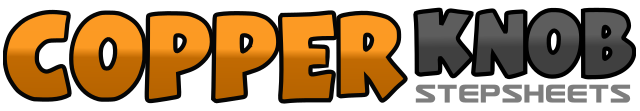 .......Count:32Wall:4Level:.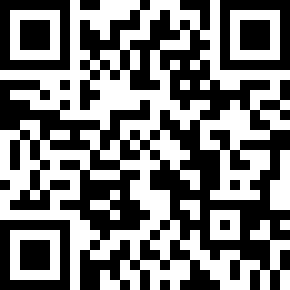 Choreographer:Amanda Bowden (AUS) & Gordon Elliott (AUS) - June 2017Amanda Bowden (AUS) & Gordon Elliott (AUS) - June 2017Amanda Bowden (AUS) & Gordon Elliott (AUS) - June 2017Amanda Bowden (AUS) & Gordon Elliott (AUS) - June 2017Amanda Bowden (AUS) & Gordon Elliott (AUS) - June 2017.Music:The Sweetest Days - Vanessa Williams : (Album: The Sweetest Days)The Sweetest Days - Vanessa Williams : (Album: The Sweetest Days)The Sweetest Days - Vanessa Williams : (Album: The Sweetest Days)The Sweetest Days - Vanessa Williams : (Album: The Sweetest Days)The Sweetest Days - Vanessa Williams : (Album: The Sweetest Days)........1 & 2Coaster : Step R Forward, Step L Together, Step R Back,3 &Sweep To Step L Behind Right, Turn 90 Right Step R Forward, (3.00)4 &Pivot : Step L Forward, Turn 180 Right Take Weight Onto R, (9.00)5Step L Forward Turning 360 Right Hitch R, (9.00)6 &Step R Forward, Step L Together,7, 8Sweep To Step R Back, Sweep To Step L Back. (9.00)1 &Step R Back, Hook L Heel To Right Shin,2 &Step L Forward, Sweep R Toe To The Side, (9.00)3 &Step R Across In Front Of Left, Step L To The Side,4 &Step R Behind Left, Step L To The Side,5, 6 &Step R Across In Front Of Left, Rock Onto L, Step R Together,7, 8 &Step L Across In Front Of Right, Rock Onto R, Step L Together. (9.00)1Step R Forward Turning 180 Left Sweep L Toe To The Side, (3.00)2 & 3Step L Behind Right,Step R To The Side,Step L Across In Front Of Right,4 & 5Step R To The Side, Side Rock Onto L, Step R Across In Front Of Left,6 &Turn 90 Right Step L Back, Turn 180 Right Step R Forward, (12.00)7, 8 &Step L Forward, Rock Back Onto R, Step L Together. (12.00)1, 2Pivot : Step R Forward, Turn 180 Left Take Weight Onto L, (6.00)3 &Turn 180 Left Step R Back, Turn180 Left Step L Forward, (6.00)4Step R Forward,5 &Step L Back, Turn 180 Right Step Forward, (12.00)6 &Turn 90 Right Step L To The Side, Step R Together, (3.00)7, 8 &Step L Across In Front Of Right, Rock Onto R, Step L Together. (3.00)**1 & 2Coaster : Step R Forward, Step L Together, Step R Forward,3 & 4Coaster : Step L Back, Step R Together, Step L Forward,5, 6Rocking Chair : Step R Forward, Rock Back Onto L,7, 8Step R Back, Rock Forward Onto L.